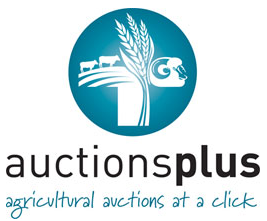 BUYERS, AGENTS AND ASSESSORS PLEASE NOTE:AGENTS AND ASSESSORS – YOU CAN SUBMIT ASSESSMENTS UP UNITL 12PM WEDNESDAY JANUARY 14thCLICK HERE for Pre-Auction detailsCLICK HERE for further details on the Farm Gate Store Lamb SaleListings to include:   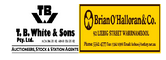 A/C J & SC Robinson, Woolsthorpe. 430 Southdown/Coopworth Mixed sex Lambs. Aug/Sept Drop, Dec Shorn, Average 33.5 kg.  Contact Phil Bohan 0417 016 395 A/C J & SC Robinson, Woolsthorpe. 1444 Coopworth Wether Lambs. Aug/Sept Drop, Dec Shorn. Contact Phil Bohan 0417 016 395   A/C R & R Benney, Kingscote. 150 2ndX Suff & 2ndX WS m/s lambs. J/J drop, Dec shorn, avg 40kg. Contact Paul Green 0400294143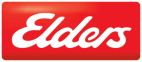  A/C DB Lock & EJ Merlo, Kingscote. 410 wooly 2ndX lambs, J/J drop, avg 32.3kg. Contact Greg Downing 0427 974 440  A/C JM Boyle & DJ Wilmott, Kingscote. 300 2ndX & 1stX lambs, M/J drop, Sept & Dec shorn, avg 40.3kg. Contact Greg Downing 0427 974 440 A/C SR & LVM Morgan, Kingscote. 250 2ndX & 1stX lambs, J/J drop, Nov shorn, avg 35.5kg. Contact Greg Downing 0427 974 440  A/C SJ & S Halloran, Kingscote. 134 2ndX lambs, J/J drop, Dec shorn, avg 37.1kg. Contact Greg Downing 0427 974 440 Further details to follow: Kingston. 3000 1st & 2ndX Dorp lambs between 25-40kg. Contact Greg Cobiac 0427 849 872 A/C Wantagong, Holbrook. 260 WS/Merino X lambs, Aug/Sept 14 drop, avg 37kg, unshorn. Contact  Matt Pitzen 0428 362 030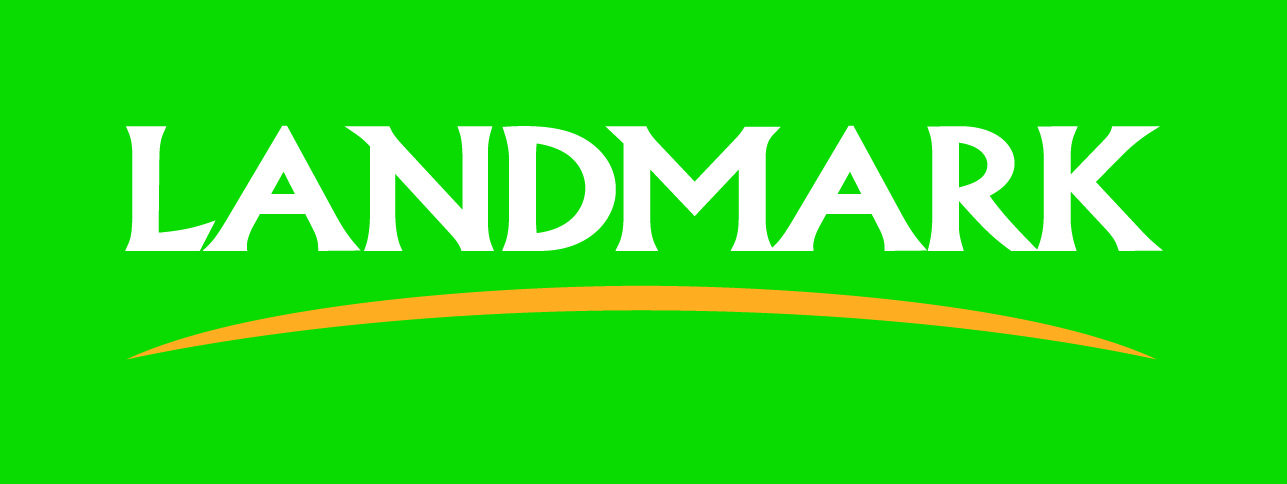  A/C Wantagong, Holbrook. 185 Mer Wether lambs, April/May 14 drop, Nerstane & Roxanna bld, Nov shorn, Mulsed, avg 32.7kg. Contact  Matt Pitzen 0428 362 030A/C Tootha Merino Stud, Walgett, 900 Mer Wether lambs, June/Aug 14 drop, Unshorn, Contact Russell Hiscox 0428 281 248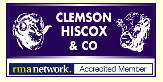 A/C PA & JA Wickman, Walgett, 460 BL/Dohne Mixed sex lambs, Sept/Oct 14 drop, Unshorn, Contact Russell Hiscox 0428 281 248